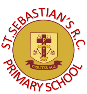 St. Sebastian’s R.C. Primary SchoolCurriculum Long Term PlanYear 5Autumn 1Autumn 1Autumn 2Spring 1Spring 2Spring 2Summer 1Summer 1Summer 2EnglishBook Titles The Nowhere EmporiumEmperor Penguins The Nowhere EmporiumEmperor Penguins Rose BlancheThe Highwayman Screen Use ZooKick The Fantastic Flying Books of Morris LessmoreKick The Fantastic Flying Books of Morris LessmoreDavid Attenborough I believe in UnicornsDavid Attenborough I believe in UnicornsScott of the Antarctic The ExplorerReligionCome and SeeOurselvesLife ChoicesHopeJudaismOurselvesLife ChoicesHopeJudaismOurselvesLife ChoicesHopeJudaismMissionMemorial SacrificeSacrificeMissionMemorial SacrificeSacrificeMissionMemorial SacrificeSacrificeTransformationFreedom and ResponsibilityStewardshipHinduismTransformationFreedom and ResponsibilityStewardshipHinduismTransformationFreedom and ResponsibilityStewardshipHinduismGospel Values KindnessJoyJoyPeace Peace LoveTruthRespect Respect MathematicsWhite RoseNumber: Place ValueNumber: Addition and SubtractionNumber: Multiplication and DivisionNumber: Fractions Number: Place ValueNumber: Addition and SubtractionNumber: Multiplication and DivisionNumber: Fractions Number: Place ValueNumber: Addition and SubtractionNumber: Multiplication and DivisionNumber: Fractions Number: Multiplication and DivisionNumber: FractionsNumber: Decimals and PercentagesMeasurement: Area and Perimeter Statistics Number: Multiplication and DivisionNumber: FractionsNumber: Decimals and PercentagesMeasurement: Area and Perimeter Statistics Number: Multiplication and DivisionNumber: FractionsNumber: Decimals and PercentagesMeasurement: Area and Perimeter Statistics Geometry: Shape Geometry: Position and DirectionNumber: DecimalsNumber: Negative numbers Measurement: Converting UnitsMeasurement: VolumeGeometry: Shape Geometry: Position and DirectionNumber: DecimalsNumber: Negative numbers Measurement: Converting UnitsMeasurement: VolumeGeometry: Shape Geometry: Position and DirectionNumber: DecimalsNumber: Negative numbers Measurement: Converting UnitsMeasurement: VolumeScienceAnimals including humansEarth and SpaceEarth and SpaceProperties of MaterialsChanges of MaterialsChanges of MaterialsForcesForcesLiving things and their habitatsHistoryBeninBeninBeninSlave TradeSlave TradeSlave TradeVictoriansVictoriansVictoriansGeographyMountains Mountains Mountains Volcanoes and Earthquakes  Volcanoes and Earthquakes  Volcanoes and Earthquakes  European Region with a focus on GreeceEuropean Region with a focus on GreeceEuropean Region with a focus on GreeceComputingPurple MashOnline SafetyCoding of NumberSpreadsheetsOnline SafetyCoding of NumberSpreadsheetsOnline SafetyCoding of NumberSpreadsheetsDatabasesGame CreatorDatabasesGame CreatorDatabasesGame Creator3D ModellingConcept Maps3D ModellingConcept Maps3D ModellingConcept MapsArtBenin ArtBenin ArtBenin ArtPop ArtPop ArtPop ArtHundertwasserHundertwasserHundertwasserDesign & TechnologyMechanical SystemsMechanical SystemsMechanical SystemsStructuresStructuresStructuresTextiles/Food and NutritionTextiles/Food and NutritionTextiles/Food and NutritionMusicUkulele Ukulele Ukulele Ukulele Ukulele Ukulele Ukulele Ukulele Ukulele P.E.DodgeballA, B, C’S - SAQDodgeballA, B, C’S - SAQDance A, B, C’S - SAQCricket A, B, C’S - SAQAthletics  A, B, C’S - SAQAthletics  A, B, C’S - SAQInvasion GamesA, B, C’S - SAQInvasion GamesA, B, C’S - SAQGymnastics  A, B, C’S - SAQP.S.H.E.RHE,Growing and ChangingRHE,Growing and ChangingRHE,Feelings and Emotions Healthy LifestylesEquality Equality Rights and Responsibilities,Healthy RelationshipsRights and Responsibilities,Healthy RelationshipsTaking Care of MoneyBritish Values Democracy Democracy Individual Liberty Tolerance Mutual Respect Mutual Respect The Rule of LawThe Rule of LawRevision 